Traslados del Aeropuerto de ChetumalServicios precontratadosEl aeropuerto de Chetumal es el aeropuerto más cercano para llegar a la zona sur de Quintana Roo, está prácticamente dentro de la Ciudad de Chetumal y a escasos 30 minutos del pueblo mágico de Bacalar. Todos nuestros servicios son precontratados. Operamos traslados privados y compartidos en vehículos de distintas capacidades. Esperamos a nuestros visitantes a su llegada al Aeropuerto saliendo del área de equipaje con su nombre en un cartel. Para tomar el servicio el pasajero deberá tener a la mano su identificación y nuestro personal le dará la bienvenida para dirigirlo al vehículo. Si contrató el servicio redondo, al momento de su llegada nuestro representante le confirmará su fecha y hora que lo pasaremos a buscar para el traslado de regreso al aeropuerto. Asistencia para los pasajerosEl teléfono de apoyo para los pasajeros al momento de llegar al aeropuerto es el Celular 983 162 0302 (   ) 24 horas. A este teléfono se puede reportar cualquier incidencia relacionada sus traslados. 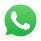 En caso de retraso de vuelo es necesario reportar a este número celular la nueva hora de llegada de vuelo para reprogramar el servicio. Áreas de cobertura del servicioChetumal: Todos los hoteles de ChetumalBacalar: Todos los hoteles o casas de renta vacacionales (ejem. Airbnb, booking) entre el Centro Holístico Akalki y el Hotel MIA BacalarMahahual: Todos los hoteles en la Costera y máximo 2 kms fuera del puebloCondiciones del servicioTodos los servicios se ofrecen de acuerdo a disponibilidadEl traslado incluye seguro de pasajeros de acuerdo a lo establecido en la Ley Federal de Transporte.Agradecemos nos proporcione un teléfono celular con whatsapp para estar en contacto para cualquier cambio de hora o algún retraso.El tiempo máximo de espera en traslados del Hotel al Aeropuerto es de 10 minutos después de la hora notificada para el pickup.Los servicios se prestan de acuerdo a la normativa que aplica en materia de desinfección y nueva normalidad. Se requiere el uso de cubrebocas durante el servicio.